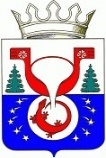 ТЕРРИТОРИАЛЬНАЯ ИЗБИРАТЕЛЬНАЯ КОМИССИЯОМУТНИНСКОГО РАЙОНАКИРОВСКОЙ ОБЛАСТИПОСТАНОВЛЕНИЕг. ОмутнинскО создании постоянно действующей экспертной комиссии территориальной избирательной комиссии Омутнинского района В соответствии с пунктом 10.5 раздела 10 Инструкции по делопроизводству в территориальной избирательной комиссии Омутнинского района, утвержденной постановлением территориальной избирательной комиссии Омутнинского района Кировской области от 18.11.2020 №1/4  с целью экспертизы научной и практической ценности документов, оформления дел, составления описи дела с постоянным сроком хранения и своевременной подготовкой к уничтожению документов временного срока хранения территориальная избирательная комиссия Омутнинского района Кировской области ПОСТАНОВЛЯЕТ:	1.Создать постоянно действующую экспертную комиссию территориальной избирательной комиссии Омутнинского района Кировской области.	2.Утвердить персональный состав постоянно действующей экспертной комиссии территориальной избирательной комиссии Омутнинского района Кировской области согласно приложению №1. 	3.Утвердить Положение о постоянно действующей экспертной комиссии территориальной избирательной комиссии Омутнинского района Кировской области согласно приложению №2.18.11.2020№1/5Председатель территориальной избирательной комиссии Омутнинского района     Е.В. Суровцева Секретарьтерриториальной избирательной комиссии Омутнинского района      Е.И. Корякина